  Cairo governorate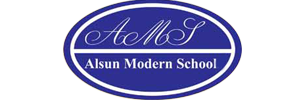   Nasr city educational zone   Alsun modern school                    Mathematics                     Final revision                          For                    Primary two  Name : ……………………………  Class  : …………………………… Complete  The place value of digit 4 in number 465 is ……… The place value of digit 9 in number 291 is ……… The place value of digit 1 in number 421 is ………The value of dijit 4 in number 165 is ……….the value of digit 2 in number 524 is ………the value of digit 8 in number 193 is ……….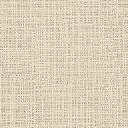 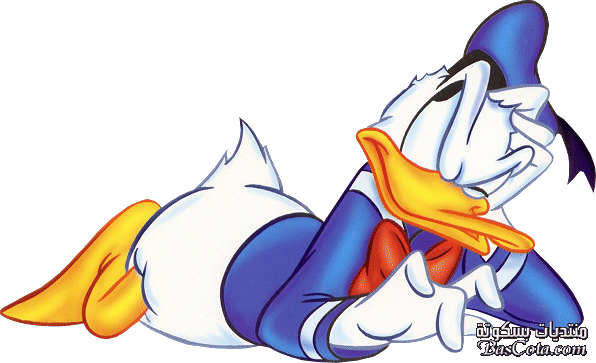 Arrange the following numbers:- a)   352  ,   224  ,   505  ,  202   ,    90       ascending  …… , ……, …… , ……. , …….       descending  …… , ……, …… , ……. , …….  1 T , 2 U , 3 H = …………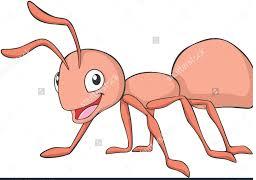 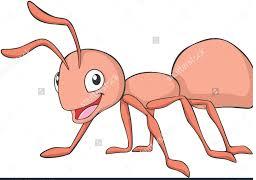  9 H , 8 T =  ………….7 H , 0 U = ………….654 =  ……… U , ……. T , ….… H   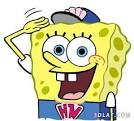 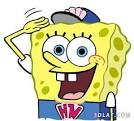 Write in expanded form123  = ……. + ……. +   3345  = ……. +   40    + ……567  = ……  + ……. + …… 987  = ……  + ……. + ……   put <  , >  , = : 487   …………. 56452 + 345  ……… 674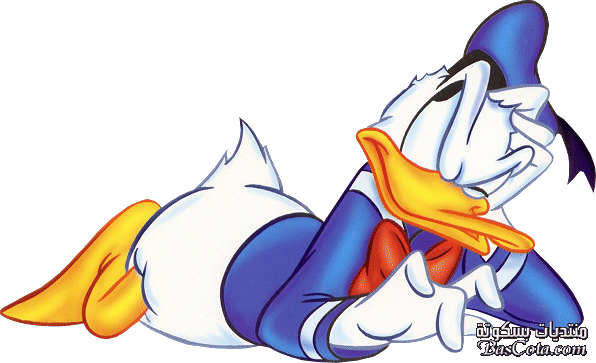 One hundred ……… 100 Write in Letters & in digits 123              …………………………………………………304              …………………………………………………450              …………………………………………………Four hunder and thirty two = ………………One hundred and two = ……………..After & before & between :The number just after 123 is ……….The number just before 456 is ……….The numbers lies between 765 and 762 is …….. , ……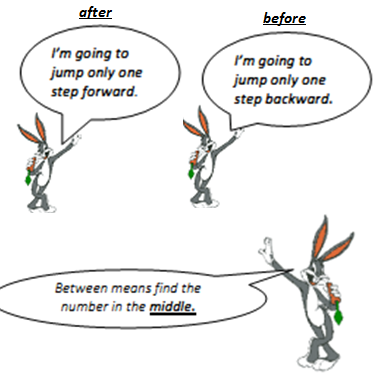   complete : the greatest number formed from 3-digits is ……the greatest number formed from 3-different digits is ……the smallest number formed from 3-digits is …….the smallest number formed from 3-different digits is ……E) the smallest number formed from 3 , 5 , 0 is ……..f) the greatest number formed from 6 , 1 , 9 is ……..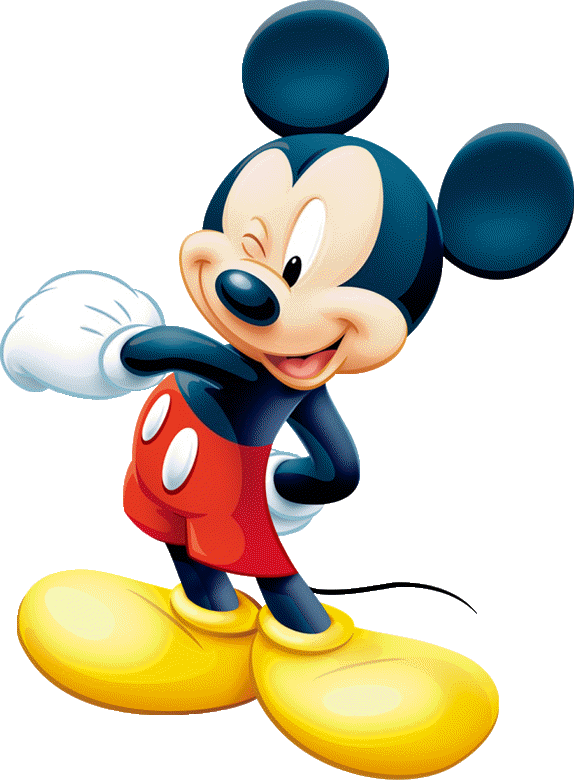 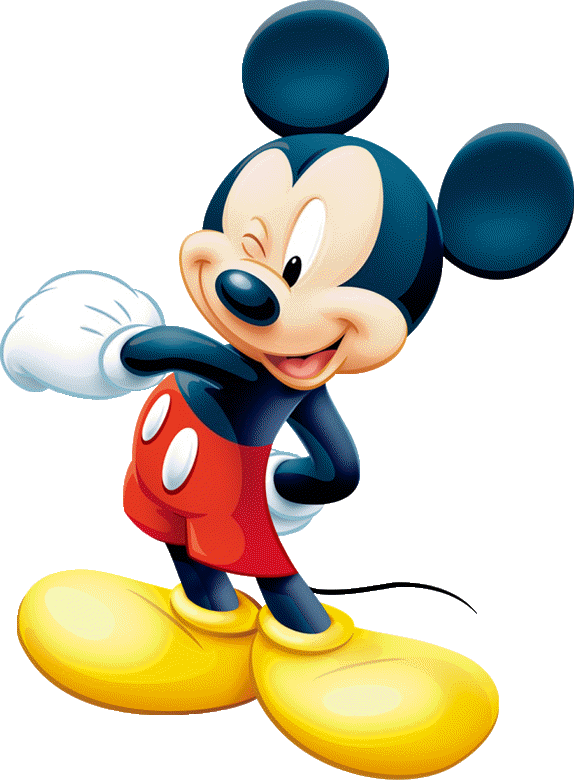  6 , 6 , 5 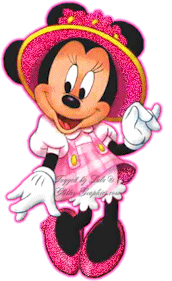 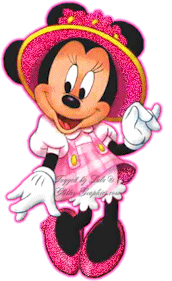 215 , 225 , 235 , …….. , ……..900 , 700 , 500 , ……… , ……..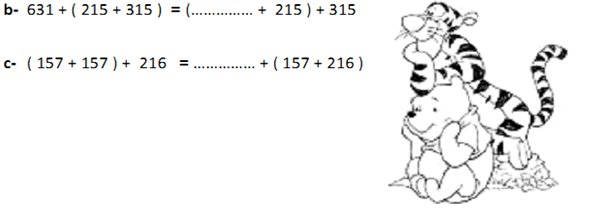 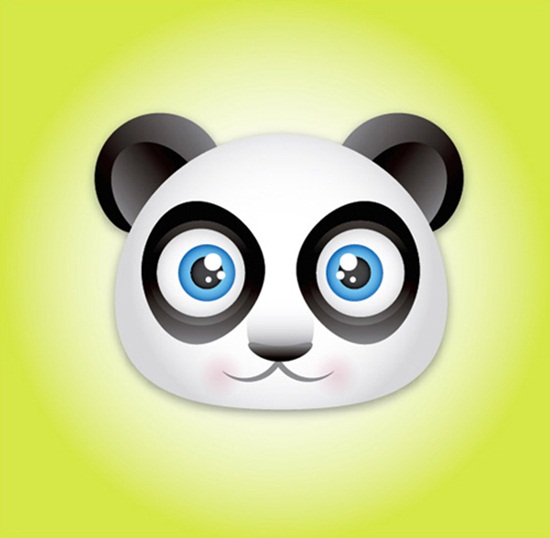 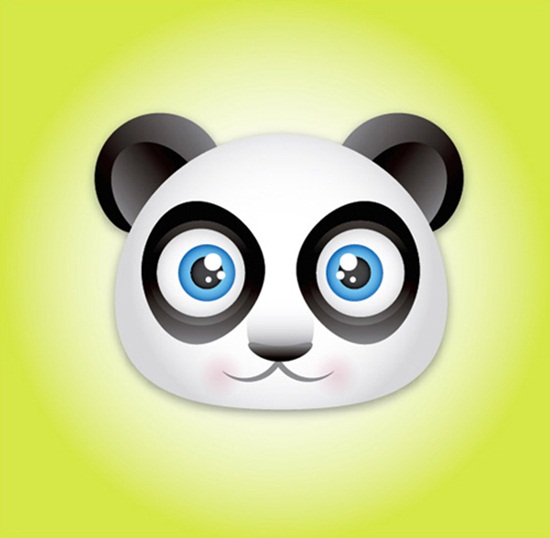 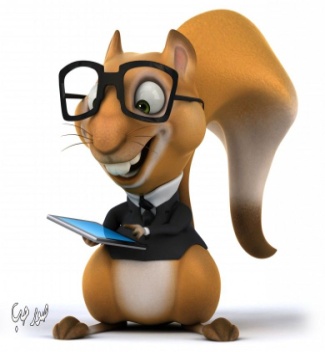 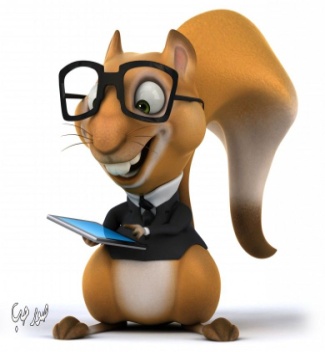   d)             e)        156 + 258 = ……358 + 417 = …… d)             e)        156 - 258 = ……358 - 417 = ……Complete : 123 + …….. = 765987 - ……… = 456……. – 321 = 456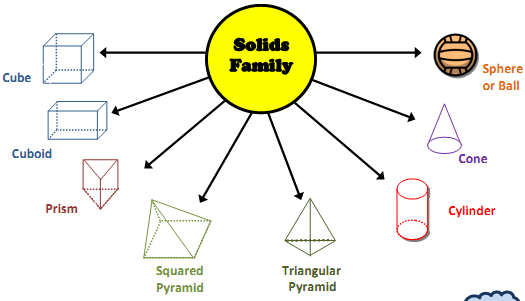 complete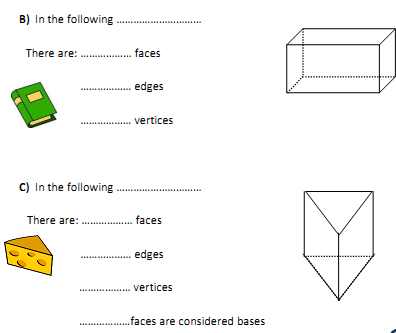 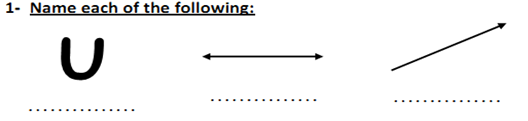 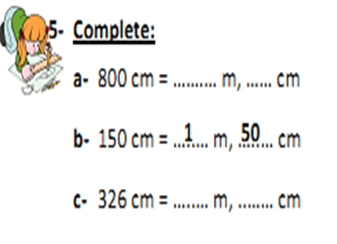 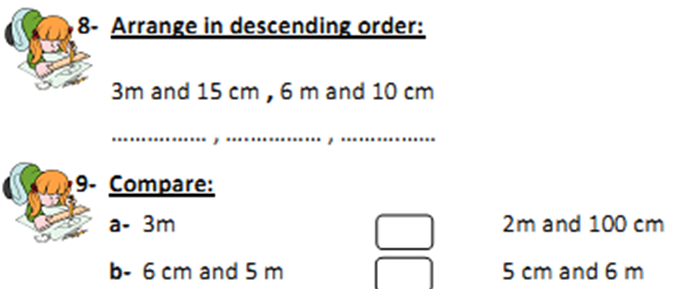 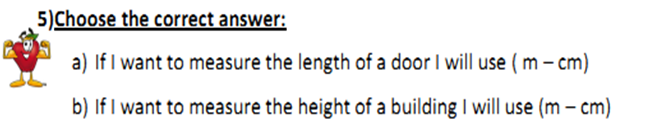 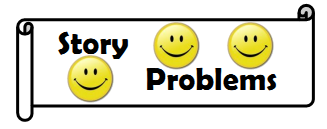 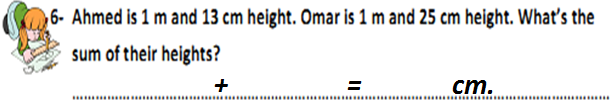 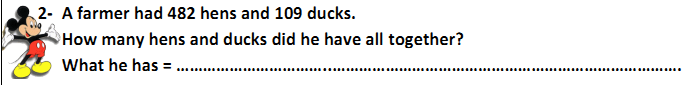 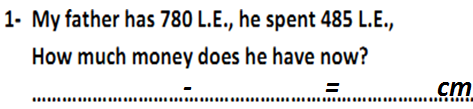 Complete : 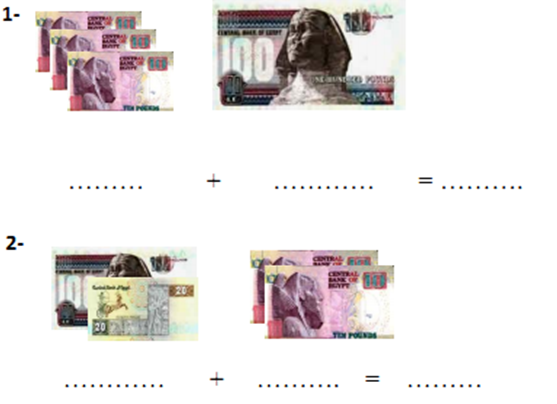 